			    2018-2019 Calendar			   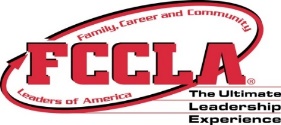 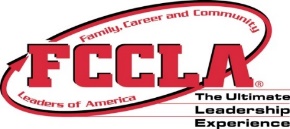 (Updated 10/26/18)December SEACDecember 5-6, 2018 – Hesston2018 District Fall Conferences                                                        District A – Oct. 31	      District EE – Oct. 18	         District H – Oct. 24                                                        District B – Oct. 3              District EW – Oct. 3	         District I – Oct 30                                                        District C – Nov. 8	      District F – Oct. 24	         District JE – Oct. 23                                                        District D – Nov. 7	      District G – Oct. 16	         District JW – Oct. 17                                                                                   FCS Career Days: KSU Wild about FCS: October 5, 2018	PSU FCS Career Day: October 16, 2018State Board of DirectorsJanuary 15, 2019 – Topeka.National Cluster MeetingsNovember 9-11, 2018 – Louisville, KY 	November 16-18, 2018 – Phoenix, AZState & National Affiliation: December 15, 2018   Citizenship Day: January 16, 2019 – TopekaNational FCCLA Week: February 10-16, 2019ALL Recognition Applications due: February 19, 2019FCCLA/FCS Day on the Hill:  February 20, 2019                       2019 District Elections/STAR Events                                              District A – Jan. 30/Feb. 13	      District EE – Feb. 14                   District H – Feb. 6                                              District B – Jan. 30/Feb. 14        District EW – Feb. 6	             District I – Feb. 15                                              District C – Feb. 7     	      District F – Jan. 16/Jan. 30        District JE – Feb.6/Jan. 30                                              District D – Feb. 13/Feb. 6	      District G – Feb. 6	             District JW – Feb. 6State Leadership Conference & STAR EventsApril 7-9, 2019:  WichitaApril 5-7, 2020:  WichitaApril 11-13, 2021: WichitaNational Leadership ConferenceJune 30 – July 4, 2019: Anaheim, CAJuly 5-9, 2020:  Washington DCJuly 4-8, 2021:  Nashville, TN